АДМИНИСТРАЦИЯ 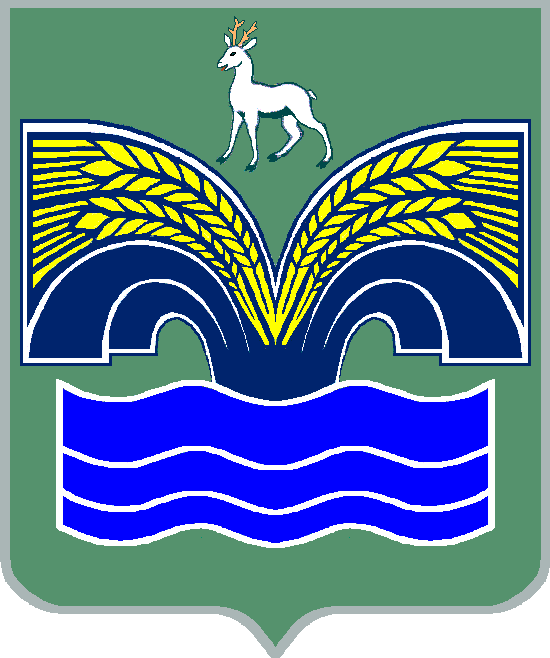 СЕЛЬСКОГО ПОСЕЛЕНИЯ ХИЛКОВОМУНИЦИПАЛЬНОГО РАЙОНА КРАСНОЯРСКИЙ САМАРСКОЙ ОБЛАСТИПОСТАНОВЛЕНИЕот 14 мая 2018 года № 22О внесении изменений в административный регламент  предоставления муниципальной услуги «Регистрация трудовых договоров между работниками и работодателями - физическими лицами, не являющимися индивидуальными предпринимателями, и регистрация прекращения указанных договоров»В целях приведения нормативного правового акта в соответствие с требованиями Федерального закона от 01.12.2014 года №419-ФЗ «О внесении изменений в отдельные законодательные акты Российской Федерации по вопросам социальной защиты в связи с ратификацией Конвенции о правах инвалидов» Администрация сельского поселения Хилково муниципального района Красноярский Самарской области ПОСТАНОВЛЯЕТ:1. Внести в административный регламент предоставления муниципальной услуги «Регистрация трудовых договоров между работниками и работодателями - физическими лицами, не являющимися индивидуальными предпринимателями, и регистрация прекращения указанных договоров» (далее - Регламент), утвержденный постановлением администрации сельского поселения Хилково муниципального района Красноярский Самарской области от 18.07.2016 № 39, следующие изменения:1.1. Пункт  2.12.1. изложить  следующей редакции:«Для работы специалиста МФЦ, специалиста администрации поселения, обеспечивающих предоставление муниципальной услуги, помещение должно быть оснащено стульями, столами, телефонной связью, персональным компьютером с возможностью доступа к информационным базам данных, печатающим устройствам.Места ожидания должны соответствовать комфортным условиям для заявителей, оборудованы мебелью (стол, стулья).Места информирования, предназначенные для ознакомления заявителей с информационными материалами, оборудуются информационными стендами, на которых размещается визуальная и текстовая информация о получаемой услуге, в том числе образец заполнения заявления, перечень документов, необходимых для предоставления услуги, копия административного регламента. К информационным стендам должна быть обеспечена возможность свободного доступа граждан.Для инвалидов по зрению обеспечивается дублирование необходимой для ознакомления зрительной  информации, а также надписей, знаков и иной текстовой и графической информации знаками, выполненными укрупненным шрифтом и рельефно-точечным шрифтом Брайля. Для инвалидов по слуху обеспечивается дублирование необходимой для ознакомления звуковой информации текстовой и графической информацией (бегущей строкой)».1.2. Пункт  2.12.2. изложить в следующей редакции:«Прием заявителей осуществляется в специально выделенных для этих целей помещениях (присутственных местах).Присутственные места включают места для информирования, ожидания и приема заявителей.Помещения должны соответствовать Санитарно-эпидемиологическим правилам и нормативам «Гигиенические требования к персональным электронно-вычислительным машинам организации работы. СанПиН 2.2.2/2.4.1343-03», введенным в действие постановлением Главного государственного санитарного врача Российской Федерации от 03.06.2003 №118.Присутственные места органа местного самоуправления оборудуются:средствами пожаротушения;системой оповещения о возникновении чрезвычайной ситуации;системой охраны.Вход и выход из помещений оборудуются соответствующими указателями с автономными источниками бесперебойного питания.Для обслуживания инвалидов помещения оборудуются пандусами, специальными ограждениями и перилами, обеспечивающими беспрепятственное передвижение и  разворот инвалидных колясок. Столы для обслуживания инвалидов размещаются в стороне от входа с учетом беспрепятственного подъезда и поворота колясок.Входы в помещения оборудуются пандусами, расширенными проходами, позволяющими обеспечить беспрепятственный доступ инвалидов, включая инвалидов, использующих кресла-коляски. Центральный вход в помещение оборудуется информационной табличкой (вывеской), содержащей соответствующее наименование, с использованием укрупненного шрифта и плоско-точечного шрифта Брайля.В случаях, если существующие помещения (здания) невозможно полностью приспособить с учетом потребностей инвалидов, принимаются согласованные с одним из общественных объединений инвалидов, осуществляющих свою деятельность на территории муниципального района Красноярский Самарской области, меры для обеспечения доступа инвалидов к месту предоставления услуги либо, когда это возможно, обеспечивается предоставление услуги по месту жительства инвалида или в дистанционном режиме». 1.2. Пункт  2.12.5. изложить в следующей редакции:«Площадь мест ожидания зависит от количества граждан, ежедневно обращающихся за предоставлением муниципальной услуги.Места ожидания должны соответствовать комфортным условиям для заявителей и оптимальным условиям работы должностных лиц.Места ожидания в очереди на предоставление или получение документов оборудуются стульями. Количество мест ожидания определяется исходя из фактической нагрузки и возможностей для их размещения в здании».1.3. Пункт  2.12.6. изложить в следующей редакции:«Места для заполнения заявления оборудуются стульями, столами и обеспечиваются образцами заполнения документов, информацией о перечне документов, необходимых для предоставления муниципальной услуги, бланками заявлений и канцелярскими принадлежностями».2. Опубликовать настоящее постановление в газете «Красноярский вестник» и разместить на официальном сайте администрации муниципального района Красноярский в сети Интернет.3. Настоящее постановление вступает в силу со дня его официального опубликования. Глава сельского поселения Хилково муниципального района Красноярский  Самарской области                                                                      О.Ю.Долгов